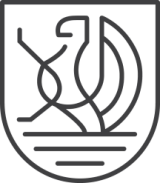 Nr sprawy: 7/NK/2020	Nazwa zamówienia: Udzielenie kredytu długoterminowego dla Miejskiego Zakładu Komunikacji Sp. z o.o. z siedzibą w Słupsku
z przeznaczeniem na zakup pięciu fabrycznie nowych niskopodłogowych autobusów miejskich typu MAXI zasilanych olejem napędowymADRES ZAMAWIAJĄCEGO: Miejski Zakład Komunikacji Spółka z o.o. z siedzibą w Słupsku, ul. Bitwy
Warszawskiej 1, 76-200 Słupsk. Adres do korespondencji: Kobylnica, ul. Transportowa 36, 76-251 Kobylnica,tel.: 059 84 89 300, e-mail: mzk@mzk.slupsk.pl   OKREŚLENIE PRZEDMIOTU ZAMÓWIENIAPrzedmiotem zamówienia jest udzielenie kredytu długoterminowego dla Miejskiego Zakładu Komunikacji Sp. z o.o. z siedzibą w Słupsku z przeznaczeniem na zakup pięciu fabrycznie nowych niskopodłogowych autobusów miejskich typu MAXI zasilanych olejem napędowym.Kredyt przeznaczony jest na sfinansowanie:100 % wartości netto autobusów zakupionych przez Zamawiającego od firmy SCANIA Polska SA na mocy Umowy 10/NT/2020 z dnia 7 lipca 2020 r., tj. 5.098.050,00 PLN (słownie: pięć milionów dziewięćdziesiąt osiem tysięcy pięćdziesiąt złotych i 00/100); 100 % wartości podatku VAT od zakupu w/w autobusów, tj. 1.172.551,50 PLN (słownie: jeden milion sto siedemdziesiąt dwa tysiące pięćset pięćdziesiąt jeden złotych i 50/100).  Wykorzystanie kredytu nastąpi w okresie między 15 lutego a 15 marca 2021 r.Uruchomienie kredytu nastąpi na podstawie pisemnej dyspozycji Zamawiającego przelewem na rachunek bankowy wskazany przez Zamawiającego
w terminie 3 dni roboczych od daty złożenia dyspozycji.Otrzymany przez Zamawiającego kredyt będzie oprocentowany przez okres obowiązywania umowy kredytowej w oparciu o zmienną stopę procentową WIBOR 1M (jednomiesięczna stopa procentowa WIBOR – Warsaw Interbank Offer Rate) powiększoną o stałą marżę określoną przez Wykonawcę w ofercie.W przypadku, gdy stawka WIBOR 1M będzie ujemna w odniesieniu do przedmiotowego kredytu zastosowana będzie stawka zerowa. Marża Wykonawcy ustalona w przetargu nie podlega zmianie przez cały okres obowiązywania umowy kredytowej.Stawkę referencyjną stanowi stawka WIBOR 1M oznaczająca notowaną na warszawskim rynku międzybankowym stopę procentową dla międzybankowych usług depozytowych 1-miesięcznych, wg notowania podanego w tabeli kursów obowiązującej w poprzedzającym rozpoczęcie każdego okresu obrachunkowego, za jaki należne odsetki od kredytu są naliczane i spłacane. W przypadku, gdy w danym dniu nie ogłoszono tabeli kursów z notowaniem stawki WIBOR 1M, stosuje się stawkę WIBOR 1M podaną w ostatniej tabeli kursów w dniu poprzedzającym ten dzień.Zamawiający dopuści w umowie kredytowej zapis zgodnie, z którym wysokość oprocentowania będzie równa stopie bazowej WIBOR 1-miesięczny PLN, z notowania na dwa dni robocze przed datą ciągnienia i przed dniem aktualizacji stopy bazowej, powiększonej o marżę banku.Odsetki będą płatne wraz z ratami kapitałowymi zgodnie z harmonogramem spłat.Spłata kapitału nastąpi w równych ratach miesięcznych. Pierwsza rata płatna będzie do dnia do 31 marca 2021. Następne raty będą płatne do ostatniego dnia roboczego każdego kolejnego miesiąca. Pełną wartość podatku VAT Zamawiający spłaci wraz z ratą kredytu za maj 2021 r.   Odsetki będą naliczane od dnia uruchomienia kredytu. Raty kapitałowo-odsetkowe będą płatne ostatniego roboczego dnia miesiąca od kapitału pozostałego do spłaty po wcześniejszym wystawieniu noty odsetkowej albo wcześniejszym piśmie od banku o wysokości odsetek.Wykonawca zobowiązany jest do przyjęcia przedterminowej spłaty części lub całości kapitału bez obciążania Zamawiającego dodatkowymi kosztami, po uprzednim powiadomieniu Wykonawcy przez Zamawiającego o zamiarze dokonania takiej spłaty, na co najmniej 7 dni przed planowaną spłatą.Zabezpieczeniem zobowiązania powstałego w wyniku udzielenia kredytu inwestycyjnego mogą być:weksel in blanco wystawiony przez Zamawiającego wraz z deklaracją wekslową;zastaw rejestrowy na taborze Zamawiającego nieobciążonym jakimikolwiek prawami osób trzecich zakupionych z kredytu, którego niniejsze postępowanie dotyczy, do wysokości 100% wartości udzielonego kredytu wraz z cesją polisy ubezpieczeniowej do 100% wartości udzielonego kredytu. Kwota zastawu rejestrowego zostanie określona w umowie kredytowej. Zamawiający zobowiązuje się do złożenia i opłacenia wniosku o ustanowienia zastawu
w sądzie oraz poinformowania o tym banku w terminie 14 dni od daty uruchomienia kredytu. Ww. polisy ubezpieczeniowe będą dostarczone do banku w ciągu 7 dni od daty uruchomienia kredytu.Zamawiający nie dopuszcza żadnych prowizji lub opłat za niewykorzystaną część kredytu oraz spłaty kredytu w całości lub części przed terminem spłaty wynikającym z umowy kredytowej.	Kredyt, poza stałą marżą określoną w punkcie 2 ppkt 5 ogłoszenia, nie może być obciążony innymi opłatami i prowizjami.Zamawiający nie dopuszcza kapitalizacji odsetek.Przy naliczaniu odsetek przyjmuje się, że miesiąc ma rzeczywistą liczbę dni kalendarzowych, natomiast rok ma 365 dni.Zakres świadczenia Wykonawcy wynikający z umowy jest tożsamy z jego zobowiązaniem zawartym w ofercie.Wykonawca, który zostanie wybrany przez Zamawiającego w efekcie rozstrzygnięcia niniejszego postępowania zobowiązany jest do zawarcia umowy z Zamawiającym na warunkach opisanych w niniejszym ogłoszeniu oraz określonych przez Wykonawcę w ofercie. W przypadku jakiejkolwiek niezgodności umowy kredytowej z niniejszym ogłoszeniem lub ofertą stosuje się przepisy ogłoszenia lub oferty.Zamawiający nie dopuszcza, aby przedstawiony przez Wykonawcę wzór umowy zobowiązywał Zamawiającego do tzw. „covenantów finansowych” tj. zapisów umownych zobowiązujących Zamawiającego do zakupu u Wykonawcy innych produktów lub usług, a tym samym do powstania pomiędzy stronami dodatkowych zobowiązań. Podpisanie umowy kredytowej nastąpi w terminie 5 dni roboczych od dnia przekazania informacji o dostarczeniu faktur zakupowych pojazdów.W sprawach nieuregulowanych umową będą miały zastosowanie przepisy kodeksu cywilnego oraz ustawy z dnia 29 sierpnia 1997 r. Prawo bankowe (Dz. U. z 2019 r. poz. 2357 tj. ze zm.).Ewentualne spory, jakie mogą powstać na tle realizacji umowy zawartej w wyniku rozstrzygnięcia niniejszego postępowania rozwiązywane będą wyłącznie w oparciu
o prawo polskie oraz sąd powszechny właściwy dla siedziby Zamawiającego.Zamawiający informuje, że nie posiada zaległości wobec ZUS i Urzędu Skarbowego
i dysponuje zaświadczeniami potwierdzającymi ten stan.   Zamawiający wskazuje, że dokumenty i oświadczenia służące do oceny zdolności kredytowej Zamawiającego zostaną udostępnione Wykonawcom na wniosek.TRYB UDZIELENIA ZAMÓWIENIAPostępowanie prowadzone jest w trybie przepisów art. 701 – 705 Kodeksu Cywilnego oraz Regulaminu Udzielania Zamówień Publicznych w Miejskim Zakładzie Komunikacji
Sp. z o.o. z siedzibą w Słupsku (wyłączenie  art. 4 pkt 3 ppkt ja Prawa Zamówień Publicznych). Nie mniej do postępowania nie Zamawiający w niniejszym postępowaniu do oceny warunków udziału w postępowaniu oraz niepodleganiu wykluczeniu
 z postępowania, a także odrzucenia oferty będzie stosował odpowiednie przepisy ustawy Prawo Zamówień Publicznych (dalej zwaną też jako PZP) oraz Rozporządzenia Ministra Rozwoju z dnia 26 lipca 2016 r. w sprawie rodzajów dokumentów, jakich może żądać zamawiający od wykonawcy w postępowaniu o udzielenie zamówienia
(Dz. U. z 2016 poz. 1126 ze zm.)TERMIN WYKONANIA ZAMÓWIENIAUruchomienie kredytu nastąpi w ciągu 3 dni roboczych od dnia złożenia dyspozycji, o której mowa w pkt 2 ppkt 4.Wykorzystanie kredytu nastąpi w okresie między 15 lutego a 15 marca 2021 r. Spłata kredytu nastąpi do 28 lutego 2026 r.WARUNKI UDZIAŁU W POSTĘPOWANIU ORAZ OPIS SPOSOBU SPEŁNIANIA TYCH WARUNKÓWO udzielenie zamówienia mogą ubiegać się Wykonawcy, którzy spełniają warunki udziału w postępowaniu oraz nie podlegają wykluczeniu z postępowania.Zamawiający informuje, że w niniejszym postępowaniu warunki udziału dotyczą: kompetencji lub uprawnień do prowadzenia określonej działalności, o ile wynika to z odrębnych przepisów Powyższy warunek zostanie spełniony, jeżeli Wykonawca wykaże, że posiada aktualne zezwolenie Komisji Nadzoru Finansowego na utworzenie banku określone w prawie bankowym; Zamawiający informuje, że wykluczy z postępowania Wykonawców, o których mowa w art. 24 ust. 1 oraz art. 25 ust. 5 pkt 1 i 8 Prawa Zamówień Publicznych.WYKAZ OŚWIADCZEŃ I DOKUMENTÓW, JAKIE MAJĄ DOSTARCZYĆ WYKONAWCY
W CELU POWIERDZENIA SPEŁNIANIA WARUNKÓW UDZIAŁU W POSTĘPOWANIU ORAZ NIEPODLEGANIU WYKLUCZENIU Z POSTĘPOWANIANa potwierdzenie spełniania warunków udziału w postępowaniu Wykonawca przedłoży aktualne zezwolenie Komisji Nadzoru Finansowego na utworzenie banku lub równoważne dokumenty dla banków utworzonych wcześniej.Na potwierdzenie tego, że Wykonawca nie podlega wykluczeniu z postępowania, Wykonawca przedłoży:aktualną informację z Krajowego Rejestru Karnego w zakresie określonym
w art. 24 ust. 1 pkt 13, 14 i 21 PZP wystawionej nie wcześniej niż 6 miesięcy przed upływem terminu składania ofert;zaświadczenie właściwego naczelnika urzędu skarbowego potwierdzające, że Wykonawca nie zalega z uiszczaniem podatków, wystawione nie wcześniej niż
3 miesiące przed upływem terminu składania ofert lub innego dokumentu potwierdzającego, że Wykonawca zawarł porozumienie z właściwym organem podatkowym w sprawie spłat tych należności wraz z ewentualnymi odsetkami lub grzywnami, w szczególności uzyskał przewidziane prawem zwolnienie, odroczenie lub rozłożenie na raty zaległych płatności lub wstrzymanie w całości wykonania decyzji właściwego organu;zaświadczenie właściwej terenowej jednostki organizacyjnej Zakładu Ubezpieczeń Społecznych lub Kasy Rolniczego Ubezpieczenia Społecznego albo innego punktu potwierdzającego, że Wykonawca nie zalega z opłacaniem składek na ubezpieczenia społeczne lub zdrowotne, wystawione nie wcześniej niż 3 miesiące przed upływem terminu składania ofert, lub innego dokumentu potwierdzającego, że Wykonawca zawarł porozumienie z właściwym organem w sprawie spłat tych należności wraz z ewentualnymi odsetkami lub grzywnami,
w szczególności uzyskał przewidziane prawem zwolnienie, odroczenie lub rozłożenie na raty zaległych płatności lub wstrzymanie w całości wykonania decyzji właściwego organu;oświadczenie Wykonawcy o braku orzeczenia wobec niego tytułem środka zapobiegawczego zakazu ubiegania się o zamówienie publiczne – Wykonawca składa takie oświadczenie na przygotowanym przez siebie druku;oświadczenie o przynależności albo o braku przynależności do tej samej grupy kapitałowej z innym Wykonawcą; w przypadku przynależności do tej samej grupy kapitałowej Wykonawca może złożyć wraz z oświadczeniem dokumenty bądź informacje potwierdzające, że powiązania z innym Wykonawcą nie prowadzą do zakłócenia konkurencji w postępowaniu. Wykonawca składa takie oświadczenie na przygotowanym przez siebie druku.W celu weryfikacji przesłanki określonej w art. 24 ust. 5 pkt 1 PZP, Zamawiający pobierze informację odpowiadającą odpisowi z publicznej bazy danych.Jeżeli Wykonawca ma siedzibę lub miejsce zamieszkania poza terytorium Rzeczypospolitej Polskiej, zamiast dokumentów wskazanych w pkt 2 a-c i f, składa dokumenty wskazane w § 7 Rozporządzenia Ministra Rozwoju z dnia 26 lipca 2016 r. w sprawie rodzajów dokumentów, jakich może żądać zamawiający od wykonawcy w postępowaniu o udzielenie zamówienia.Wykonawca mający siedzibę na terytorium Rzeczypospolitej Polskiej, w odniesieniu do osoby mającej miejsce zamieszkania poza terytorium Rzeczypospolitej Polskiej, której dotyczy dokument wskazany w pkt 2  a składa dokumenty zgodnie z art. § 8 Rozporządzenia, o którym mowa w pkt 3.Dokumenty lub oświadczenia składane są w oryginale w postaci dokumentu elektronicznego lub elektronicznej kopii dokumentu lub oświadczenia poświadczonej za zgodność z oryginałem. Dokumenty sporządzone w języku obcym składane są wraz z tłumaczeniem na język polski.TERMIN ZWIĄZANIA OFERTĄWykonawca jest związany złożoną przez siebie ofertą przez 90 dni licząc od dnia,
w którym upływa termin składania ofert.Wykonawca może przedłużyć termin związania ofertą samodzielnie lub na wniosek Zamawiającego.INFORMACJE O SPOSOBIE POROZUMIEWANIA SIĘ ZAMAWIAJĄCEGO Z WYKONAWCAMI ORAZ O SPOSOBIE PRZEKAZYWANIA OŚWIADCZEŃ I DOKUMENTÓW, A TAKŻE WSKAZANIE OSÓB UPRAWNIONYCH DO POROZUMIEWANIA SIĘ Z WYKONWCAMI.Wszelkie zawiadomienia, oświadczenia, wnioski oraz informacje Zamawiający oraz Wykonawcy mogą przekazywać sobie pocztą elektroniczną. Dla złożenia oferty wyłącznie właściwy jest adres mzk@mzk.slupsk.pl. Osobą uprawnioną do kontaktu z Wykonawcami w sprawach merytorycznych jest Bartłomiej Garbulski e-mail bgarbulski@mzk.slupsk.pl.Osobą uprawnioną do kontaktu z Wykonawcami w sprawach proceduralnych jest Krzysztof Janczuk e-mail: kjanczuk@mzk.slupsk.pl.Wykonawca może zwrócić się do Zamawiającego z wnioskiem o wyjaśnienie treści ogłoszenia lub załączników do ogłoszenia w terminie do 18 listopada 2020 r.Jeżeli wniosek o wyjaśnienie treści ogłoszenia został złożony po terminie wskazanym w pkt 4, Zamawiający ma prawo udzielić wyjaśnień lub pozostawić wniosek bez rozpoznania.Korespondencje uważa się za złożoną w terminie, jeżeli jej treść dotarła do Zamawiającego przed upływem wskazanego terminu.OPIS SPOSOBU PRZYGOTOWANIA OFERTNa ofertę składają się:wypełniony formularz ofertowy (Wykonawca załączy 2 wersje formularza: jedną podpisaną zgodnie z reprezentacją Wykonawcy, drugą w formie pliku xls);wszystkie oświadczenia i dokumenty wymienione w punkcie 6 ogłoszenia;oświadczenie z art. 13 lub 14 RODO;pełnomocnictwo, jeżeli oferta składana jest przez pełnomocnika. W tabeli zawartej w formularzu ofertowym Wykonawca wypełnia jedynie komórkę G40. Pozostałe wartości zostaną przeliczone automatycznie.Oferta musi być sporządzona czytelnie w języku polskim pod rygorem nieważności. Zarówno oferta jak i wszystkie załączniki powinny być podpisane przez osoby uprawnione do reprezentacji Wykonawcy.Treść oferty musi odpowiadać treści ogłoszenia.Zamawiający odrzuci ofertę:niezgodną z przepisami prawa;została złożona po upływie przewidzianego terminu;której treść nie odpowiada treści niniejszego ogłoszenia;której złożenie stanowi czyn nieuczciwej konkurencji w rozumieniu przepisów
o zwalczaniu nieuczciwej konkurencji;została złożona przez Wykonawcę wykluczonego z udziału w postępowaniu;zawiera błędy w obliczeniu ceny;jest nieważna na podstawie odrębnych przepisów;niepodpisaną lub podpisaną przez osobę nieuprawnioną.Zamawiający zaleca, aby informacje stanowiące tajemnice przedsiębiorstwa były odpowiednio oznakowane i umieszczone w osobnym pliku. Informacje, które nie stanowią tajemnicy przedsiębiorstwa w rozumieniu ustawy o zwalczaniu nieuczciwej konkurencji będzie traktowane jako bezskuteczne i będzie skutkować ich odtajnieniem (vide Wyrok SN z 10 października 2005 r. III CZP 74/05).Wszystkie koszty związane z przygotowaniem i złożeniem oferty ponosi Wykonawca.Wykonawca może wprowadzić zmiany, poprawki, modyfikacje i uzupełnienia do złożonej oferty pod warunkiem, że Zamawiający otrzyma pisemne zawiadomienie przed terminem składania ofert. Zawiadomienie Wykonawca składa pocztą elektroniczną na adres właściwy do składania ofert (mzk@mzk.slupsk.pl). Wykonawca ma prawo przed upływem terminu składania ofert wycofać się
z postępowania przez złożenie pisemnego zawiadomienia przesłanego pocztą elektroniczna (mzk@mzk.slupsk.pl).TERMIN SKŁADANIA OFERTOferty należy składać pocztą elektroniczną na adres mzk@mzk.slupsk.pl do dnia
2 grudnia 2020 r.Decydujące znaczenie dla zachowania terminu ma data i godzina wpływu oferty do Zamawiającego, a nie data wprowadzenia oferty do programu do obsługi poczty elektronicznej Wykonawcy.OPIS SPOSOBU OBLICZENIA CENY OFERTYW ofercie należy podać cenę z dokładnością nie większą niż do dwóch miejsc po przecinku, wyliczoną wg załącznika nr 1 do ogłoszenia (formularza ofertowego)
w tabeli nr 1. W tak wyliczonej cenie należy uwzględnić wszystkie koszty przygotowania oferty.Zamawiający informuje, ze załącznik nr 1 do ogłoszenia służy jedynie wyliczeniu ceny oferty celem wybrania oferty najkorzystniejszej i nie stanowi ostatecznego harmonogramu spłaty kredytu (harmonogram spłaty kredytu przygotuje wybrany Wykonawca). W związku z powyższym Wykonawcy nie wolno dokonywać żadnych zmian w formularzu ofertowym.W formularzu ofertowym Wykonawca podaje marżę, tj. element, który ma wpływ na obliczoną cenę. Marża jest obliczana wg reguł określonych w punkcie 1 ogłoszenia.W celu porównania ofert zostaje ustalona stawka WIBOR 1M z dnia 4 listopada
2020 roku, która wynosi 0,20%. Stawka służy wyłącznie na potrzeby oceny oferty
i porównania ofert.Odsetki dla każdego miesiąca Wykonawca wylicza zgodnie z następującym wzorem:kwota zadłużenia (PLN) x (0,20 % + marża Wykonawcy %)/ 365 x ilość dni w miesiącuOPIS KRYTERIÓW, KTÓRYMI BĘDZIE SIĘ KIEROWAŁ ZAMAWIAJACY PRZY WYBORZE OFERTYPrzy wyborze oferty Zamawiający będzie się kierował kryterium ceny.INFORMACJE DOTYCZĄCE RODOZgodnie z art. 13 ust. 1 i 2 Rozporządzenia Parlamentu Europejskiego i Rady (UE) 2016/679 z dnia 27 kwietnia 2016 r. w sprawie ochrony osób fizycznych w związku
z przetwarzaniem danych osobowych i w sprawie swobodnego przepływu takich danych oraz uchylenia dyrektywy 95/46/WE (ogólne rozporządzenie o ochronie danych - Dziennik Urzędowy UE L 119 – dalej: RODO), Zamawiający informuje osoby fizyczne, których dane zamieszczone zostaną w dokumentacji postępowania złożonej Miejskiemu Zakładowi Komunikacji Sp. z o.o. z siedzibą w Słupsku przez wykonawców, że: Miejski Zakład Komunikacji Sp. z o.o. z siedzibą w Słupsku (76-200), ul. Bitwy Warszawskiej 1, KRS: 0000002203, NIP: 8390410217, REGON: 771486860, tel.: (59) 84 89 300 faks: (59) 841 71 49, e-mail: mzk@mzk.slupsk.pl jest Administratorem Danych osób fizycznych, w tym osób fizycznych prowadzących działalność gospodarczą, posiadanych wskutek ogłoszenia zamówienia publicznego i realizowania procedur wyłonienia wykonawcy w zakresie i trybie określonym przepisami ustawy z dnia 29 stycznia 2004 r. – Prawo zamówień publicznych.Miejski Zakład Komunikacji Sp. z o.o. z siedzibą w Słupsku przetwarza dane osobowe,
o których mowa w pkt. 1, w niżej wskazanych celach oraz na następujących podstawach prawnych: w celu udokumentowania działań i wymogów proceduralnych związanych
z przeprowadzeniem ogłoszonego zamówienia na podstawie obowiązków wynikających z ustawy z dnia z dnia 29 stycznia 2004 r. – Prawo zamówień publicznych oraz w celu wypełnienia innych obowiązków wynikających z przepisów prawa (podstawa prawna: art. 6 ust 1 lit. c, e RODO oraz art. 10 RODO); w celu uaktualniania i korygowania danych osobowych uczestników postępowania, jak również kontaktowania się z nimi w sprawach wniosków, skarg, postulatów
w ramach prawnie uzasadnionego interesu Administratora Danych (podstawa prawna: art. 6 ust. 1 lit. f RODO); w celach dowodowych będących realizacją prawnie uzasadnionego interesu Administratora Danych polegającego na zabezpieczeniu informacji na wypadek prawnej potrzeby wykazania faktów (podstawa prawna: art. 6 ust. 1 lit. f RODO); w celu ewentualnego ustalenia, dochodzenia roszczeń lub obrony przed roszczeniami będącego realizacją prawnie uzasadnionego interesu Administratora Danych (podstawa prawna: art. 6 ust. 1 lit. f RODO).Osobom, których dane Zamawiający przetwarza przysługują prawa:dostępu do swoich danych oraz otrzymania ich kopii;sprostowania (poprawiania) danych (skorzystanie przez osobę, której dane dotyczą - uprawnienie do sprostowania lub uzupełnienia danych osobowych, o którym mowa w art. 16 RODO, nie może skutkować zmianą wyniku postępowania o udzielenie zamówienia publicznego lub konkursu ani zmianą postanowień umowy w zakresie niezgodnym z ustawą - podstawa prawna art. 8a ust. 3 ustawy z dnia 29 stycznia 2004 r. – Prawo zamówień publicznych);wycofania udzielonej zgody na przetwarzanie danych osobowych w każdym czasie (jeśli zgoda była podstawą przetwarzania danych);usunięcia danych (zgodnie z uwarunkowaniami określonymi w art. 17 RODO);do ograniczenia przetwarzania danych (zgodnie z uwarunkowaniami określonymi w art. 18 RODO). Wystąpienie z żądaniem, o którym mowa w art. 18 ust. 1 RODO, nie ogranicza przetwarzania danych osobowych do czasu zakończenia postępowania o udzielenie zamówienia publicznego lub konkursu - podstawa prawna art. 8a ust. 4 ustawy z dnia 29 stycznia 2004 r. – Prawo zamówień publicznych;do przenoszenia danych (zgodnie z uwarunkowaniami określonymi w art. 20 RODO);wniesienia sprzeciwu wobec przetwarzania danych (zgodnie z uwarunkowaniami określonymi w art. 21 RODO).Osobie, której dane Zamawiający przetwarza, przysługuje prawo wniesienia skargi do organu nadzorczego, którym jest Prezes Urzędu Ochrony Danych Osobowych, gdy osoba której dane dotyczą uzna że przetwarzanie danych osobowych przez Miejski Zakład Komunikacji Sp. z o.o. z siedzibą w Słupsku narusza przepisy RODO.Dotyczące Państwa dane osobowe nie podlegają zautomatyzowanemu podejmowaniu decyzji przez Miejski Zakład Komunikacji Sp. z o.o. z siedzibą w Słupsku, w tym profilowaniu.Administrator Danych przechowywał będzie Państwa dane osobowe: przez okres niezbędny do przeprowadzenia i zakończenia postępowania z zakresy zamówień publicznych, wskazany w przepisach ustawy z dnia 29 stycznia 2004 r. – Prawo zamówień publicznych lub do czasu przedawnienia roszczeń; w przypadku przetwarzania danych w celu realizacji prawnie uzasadnionego interesu Administratora Danych przez okres do czasu złożenia przez sprzeciwu przez osobę, której dane dotyczą, z zastrzeżeniem konieczności przetwarzania danych do końca okresu niezbędnego do ustalenia, dochodzenia roszczeń lub obrony przed roszczeniami; Państwa dane osobowe mogą zostać udostępnione organom władzy publicznej oraz podmiotom wykonującym zadania publiczne lub działającym na zlecenie organów władzy publicznej, w zakresie i w celach, które wynikają z przepisów powszechnie obowiązującego prawa oraz podwykonawcom związanym z naszą Spółką umowami powierzenia przetwarzania danych osobowych, np. kancelarie radców prawnych, firmy zapewniające Spółce obsługę informatyczną. Administrator Danych, deklaruje że nie przekazuje i nie zamierza przekazywać danych osobowych do państwa trzeciego lub organizacji międzynarodowej.Administrator Danych wyznaczył Inspektora Ochrony Danych, z którym skontaktować można się: telefonicznie: 609 819 575drogą elektroniczną: kjanczuk@mzk.slupsk.plosobiście w siedzibie Spółki po uprzednim uzgodnieniu terminu spotkania drogą telefoniczną.UWAGI - Zamawiający zastrzega możliwość unieważnienia niniejszego postępowania
w całości, zmiany lub odwołania jego warunków w każdej chwili bez podania przyczyn, jak również jego zamknięcia bez wybrania którejkolwiek z ofert, a także prawo prowadzenia dodatkowych negocjacji ze wszystkimi lub wybranymi oferentami.Załączniki:formularz ofertowy, oświadczenie na podstawie art. 13 ust. 1 i 2 RODO.